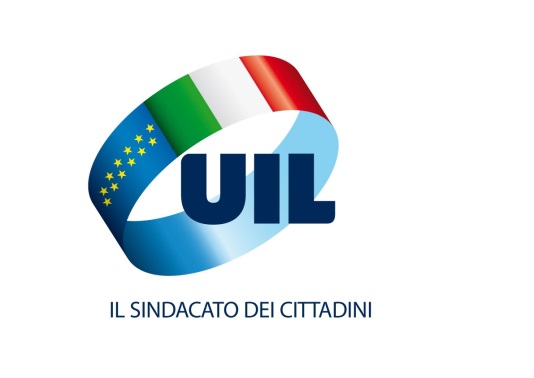 Servizio Politiche del Lavoro e della Formazione9° RAPPORTO 2015 UIL (OTTOBRE 2015) LA CASSA INTEGRAZIONE PER MACRO AREE, REGIONI E PROVINCEORE AUTORIZZATE OTTOBRE 2015 – dati per macro area, regioni e province -(confronto con Settembre 2015)STIMA UIL LAVORATORI OTTOBRE 2015 – dati per macro area e regioni -(confronto con Settembre 2015 )ORE AUTORIZZATE PER SETTORE PRODUTTIVO OTTOBRE 2015 – dati per macro area e regioni -(confronto con Settembre 2015)ORE AUTORIZZATE GENNAIO-OTTOBRE 2015 – dati per macro area, regioni e province -(confronto con stesso periodo 2014)Elaborazione UIL su fonte INPSPRESENTAZIONEIl ricorso alla cassa integrazione aumenta del 6,3% tra settembre ed ottobre. In particolare, il ricorrente aumento, anche sul mese precedente della cassa integrazione straordinaria (+23,4%), indica come molte imprese siano ancora nel pieno di complicati e dolorosi processi di ristrutturazione. Il dato congiunturale, segnala anche un incremento della CIG in Deroga (+3,5%), a fronte, viceversa, di una flessione della CIG Ordinaria (-21,1%).11 Regioni (con in testa la Basilicata) e 43 Province (con in testa Sondrio), sono interessate dagli aumenti.Le richieste di cassa integrazione per il mese di ottobre segnalano quanto sia differente l’impatto della crisi sui diversi sistemi produttivi: cresce l’utilizzo della CIG nell’industria (+13,7%) , nel commercio (+13%) e nell’artigianato (+8,5%), mentre scende nell’edilizia (-43,5%) dove il problema non è la crisi momentanea ma il crollo degli investimenti pubblici e privati.Calo generalizzato (sia per le singole gestioni che per macro area) di richieste di cassa integrazione da parte delle aziende nei primi 10 mesi del 2015 (-33,7%) rispetto allo stesso periodo del 2014. Le ore complessivamente autorizzate sono state oltre 582 milioni, corrispondenti ad una stima, non indifferente,  di 342 mila posti di lavoro mensilmente salvaguardati. A livello territoriale, l’utilizzo della CIG nei primi 10 mesi dell’anno aumenta solo in Basilicata (+2,3%) ed in 8 Province (con capofila Terni +58,4%).Preoccupa, in questo quadro di incertezza economica e sociale, il possibile impatto negativo delle nuove regole sugli ammortizzatori in costanza di rapporto di lavoro regolati dal Jobs Act e dal decreto legislativo da poco in vigore. La sostanziale diminuzione della durata (e la restrizione delle disponibilità delle ore da parte delle imprese)  potrebbero spingere verso la disoccupazione una parte dei lavoratori che operano in imprese in difficoltà. Il Governo, già con la prossima Legge di Stabilità dovrebbe operare con una maggiore flessibilità nell’attuare le nuove norme per evitare di allargare un disagio sociale che, stante il troppo timido segnale di ripresa, rischia di caratterizzare buona parte del nostro sistema produttivo.Guglielmo Loy – Segretario Confederale UIL 1 dicembre 2015 (rapporto curato da Antonella P.)N.B. TUTTI I DATI PRESENTI IN QUESTO RAPPORTO POTREBBERO PRESENTARE VARIAZIONI RISPETTO AI RAPPORTI PRECEDENTI, POICHE’ SONO STATI AGGIORNATI IN BASE ALLA RILETTURA DEGLI ARCHIVI EFFETTUATA DALL’INPS IL 2.6.2015Andamento mensile ORE CIG: da gennaio 2009 a ottobre 2015                    N.B.  I dati presenti in questa tabella potrebbero essere discordanti dai precedenti monitoraggi a seguito di un aggiornamento della banca dati da parte dell’Inps  in data 2.6. 2015OTTOBRE 2015(confronto con Settembre 2015)MACRO AREACASSA INTEGRAZIONE (ORE AUTORIZZATE) SETTEMBRE-OTTOBRE 2015REGIONI e PROVINCE AUTONOME: ORE AUTORIZZATE DI CASSA INTEGRAZIONE (SETTEMBRE-OTTOBRE 2015) STIME UIL: LAVORATORI IN CASSA INTEGRAZIONE* (SETTEMBRE- OTTOBRE 2015) * La stima non tiene conto dell’effetto del cosiddetto tiraggio (cioè di quante ore sono state effettivamente utilizzate dall’impresa)REGIONI e PROVINCE AUTONOME VARIAZIONI PERCENTUALI SETTEMBRE-OTTOBRE 2015PROVINCE: ORE AUTORIZZATE DI CASSA INTEGRAZIONESETTEMBRE-OTTOBRE 2015Le 10 province con l’aumento più alto tra settembre-ottobre 2015      L’aumento si è registrato in 43 Province. Le prime 10 Province sono: Sondrio (+34.369,7); Potenza (+5.637,8%); Crotone (+1.214,8%);             Livorno (+1.011,6%); Vibo Valentia (+832,2%); Massa Carrara (+424,5%); L’Aquila (+375,4%); Benevento (+317,1%); Savona (+312,8%); Macerata (+213,3%).Le 10 province con la maggiore diminuzione tra settembre-ottobre 2015Le 10 Province con la maggiore flessione di ore autorizzate di cassa integrazione sono: Oristano (-91,3%); Biella (-91,2%); Agrigento (-80%); Forlì- Cesena (-78,7%); Lucca (-76,6%); Pescara (-75,4%); Ragusa (-75,3%); Rieti (-75%); Vercelli (-73,6%); Trapani (-73,4%)La cassa integrazione per RAMO DI ATTIVITA’OTTOBRE 2015(confronto con Settembre 2015) MACRO AREACASSA INTEGRAZIONE PER SETTORE PRODUTTIVO (SETTEMBRE-OTTOBRE 2015)REGIONI E PROVINCE AUTONOME:ORE AUTORIZZATE PER SETTORE PRODUTTIVE (SETTEMBRE-OTTOBRE 2015)DATI REGIONALI: VARIAZIONE % CASSA INTEGRAZIONE PER SETTORE PRODUTTIVO SETTEMBRE-OTTOBRE 2015PERIODO GENNAIO-OTTOBRE 2015(confronto con stesso periodo 2014)MACRO AREACASSA INTEGRAZIONE (ORE AUTORIZZATE) PERIODO GENNAIO-OTTOBRE 2014/2015REGIONI e PROVINCE AUTONOME: ORE AUTORIZZATE DI CASSA INTEGRAZIONE (PERIODO GEN-OTT 2014/2015)STIME UIL: LAVORATORI IN CASSA INTEGRAZIONE* (PERIODO GEN-OTT 2014/2015) * La stima non tiene conto dell’effetto del cosiddetto tiraggio (cioè di quante ore sono state effettivamente utilizzate dall’impresa)REGIONI e PROVINCE AUTONOME VARIAZIONI PERCENTUALI PERIODO GENNAIO-OTTOBRE 2014/2015PROVINCE: ORE TOTALI AUTORIZZATE DI CASSA INTEGRAZIONE E STIMA UIL DEI POSTI LAVORO SALVAGUARDATIPERIODO GENNAIO-OTTOBRE 2014/2015Le 8 province interessate dall’aumento della CIG nei primi 10 mesi del 2015 (variaz.% rispetto allo stesso periodo del 2014)Cumulando le ore di cassa integrazione autorizzate nei primi 10 mesi del 2015, rispetto allo stesso periodo del 2014 solo in 8 Province si registra un aumento di ore richieste di cassa integrazione: Terni (+58,4%); Agrigento (+26,3%); Savona (+17,7%); Potenza (+13,2%); Asti (+9,2%); L’Aquila (+8,9%); Catania (+7,3%); Campobasso (+1,3%).Le 10 province con la maggiore diminuzione di CIG nei primi 10 mesi del 2015 (variaz.% rispetto allo stesso periodo del 2014)Nei primi 10 mesi del 2015, rispetto allo stesso periodo del 2014, le 10 Province con la maggiore flessione di richieste di CIG sono: Isernia (-76,3%); Oristano (-74,7%); Vibo Valentia (-71,3%); Avellino (-71%); Sassari (-65,1%); Lecce (-64,7%); Prato (-63,9%); Ferrara (-63,1%); Pistoia (-61,8%); Ragusa (-58,6%).GESTIONIGEN. 2009FEB.2009MAR. 2009APR. 2009MAG. 2009GIU. 2009LUG. 2009AGO. 2009SET. 2009OTT. 2009NOV. 2009DIC. 2009ANNO 2009Totale CIG 29.047.05141.155.01659.351.59175.701.42386.284.50880.849.37588.965.89354.995.024100.631.52797.447.93999.050.508103.657.266917.137.120CIG Ordinaria19.279.86927.623.93242.520.44953.604.70365.557.19859.726.13254.152.48727.570.72765.281.03459.399.65150.276.21051.698.416576.690.808CIG Straordinaria7.556.56611.065.98212.161.53719.483.56315.626.56516.570.44518.181.16115.045.73820.467.26921.258.51228.804.06030.759.923216.981.320CIG Deroga2.210.6162.465.1024.669.6052.613.1575.100.7454.552.79916.632.24512.378.55914.883.22316.789.77619.970.23821.198.927123.464.992GESTIONIGEN. 2010FEB. 2010MAR. 2010APR. 2010MAG. 2010GIU. 2010LUG. 2010AGO. 2010SET. 2010OTT. 2010NOV. 2010DIC. 2010ANNO 2010Totale CIG 80.789.29597.171.352121.757.759114.650.477115.572.978102.681.324113.307.36976.606.525102.836.91399.876.62389.317.01685.936.7181.200.504.349CIG Ordinaria35.854.66939.086.22442.837.76233.114.25034.674.39627.266.92327.775.7618.978.55926.109.27923.838.00120.960.27221.301.248341.797.344CIG Straordinaria26.046.05335.153.38448.799.79555.063.75245.186.82535.690.28746.618.78926.692.01844.369.80242.357.65737.935.79742.109.490486.023.647CIG Deroga18.888.57322.931.74430.120.20326.472.47535.711.75739.724.11438.912.81940.935.94832.357.83233.680.96530.420.94722.525.980372.683.358GESTIONIGEN. 2011FEB. 2011MAR. 2011APR. 2011MAG. 2011GIU. 2011LUG. 2011AGO. 2011SET. 2011OTT. 2011NOV. 2011DIC. *2011ANNO 2011Totale CIG 60.159.33169.523.555101.587.91691.287.318100.283.69782.184.98381.246.33556.754.43483.588.75985.884.93485.723.22677.647.384975.871.871CIG Ordinaria18.269.78319.146.79323.201.44819.251.55119.836.80018.680.16420.125.4147.165.62021.101.93418.625.62421.629.13422.743.749229.778.014CIG Straordinaria23.800.01827.958.96942.037.66441.517.53548.985.36333.627.51232.831.19022.949.07432.589.42539.146.20139.375.03634.208.860419.026.847CIG Deroga18.089.53022.417.79336.348.80430.518.23231.461.53429.877.30728.289.73126.639.74029.897.40028.113.10924.719.05620.694.775327.067.010GESTIONIGEN. 2012FEB. 2012MAR. 2012APR. 2012MAG. 2012GIU. 2012LUG. 2012AGO. 2012SET. 2012OTT. 2012NOV. 2012DIC. 2012ANNO 2012Totale CIG 63.270.44284.037.487101.501.12986.429.891106.197.62597.646.315117.738.75268.975.47287.764.206103.757.306109.070.55187.932.6381.114.321.814CIG Ordinaria21.255.08725.557.74928.669.26127.214.35234.620.53831.501.27035.343.96411.061.88633.674.85831.715.87333.242.91526.182.862340.040.615CIG Straordinaria26.132.63425.221.24333.878.47430.136.95836.412.55337.850.69239.101.14825.650.81025.092.85440.452.73246.090.75834.553.786400.574.642CIG Deroga15.882.72133.258.49638.953.39429.078.58135.164.53428.294.35343.293.64032.262.77628.996.49431.588.70129.736.87827.195.990373.706.558GESTIONIGEN. 2013FEB. 2013MAR. 2013APR. 2013MAG. 2013GIU. 2013LUG. 2013AGO. 2013SET. 2013OTT. 2013NOV. 2013DIC. 2013ANNO 2013Totale CIG 91.118.71679.716.46099.945.611101.581.98694.908.09392.733.971100.122.05377.046.37386.514.67393.279.154111.364.72486.833.4931.115.165.30CIG Ordinaria31.177.59832.578.24234.613.52336.214.76235.705.25728.091.42932.815.5598.841.20632.135.42533.712.88126.903.77823.840.281356.629.941CIG Straordinaria43.326.29133.542.96740.573.76332.607.71142.628.63038.696.06037.649.95329.756.97636.601.12446.513.46853.621.23839.606.484475.124.666CIG Deroga16.614.82713.595.25124.758.32532.759.51316.574.20625.946.48229.656.54138.448.19117.778.12313.052.80630.839.70823.386.728283.410.701GESTIONIGEN. 2014FEB. 2014MAR. 2014APR. 2014MAG. 2014GIU. 2014LUG. 2014AGO. 2014SET. 2014OTT. 2014NOV. 2014DIC. 2014ANNO 2014Totale CIG 84.290.11885.366.962102.170.03889.939.16092.157.15170.218.41071.712.83467.519.33098.045.682116.572.26785.143.87689.239.1111.052.374.939CIG Ordinaria24.001.52423.566.70127.554.47622.647.99824.664.38522.732.07220.211.0875.901.27221.791.82020.103.83220.106.36017.564.119250.845.646CIG Straordinaria46.226.52440.722.17147.358.47149.657.50355.845.17932.644.47442.192.00950.510.84155.978.49563.510.94041.469.83138.301.741564.418.178CIG Deroga14.062.07021.078.09027.257.09117.633.65911.647.58814.841.8649.309.73811.107.21820.275.36732.957.49523.567.68533.373.251237.111.115GESTIONIGEN. 2015FEB. 2015MAR. 2015APR. 2015MAG. 2015GIU. 2015LUG. 2015AGO. 2015SET. 2015OTT. 2015NOV. 2015DIC. 2015GENN-OTTOBRE  2015Totale CIG 50.454.80859.039.91261.770.14360.905.17265.406.58567.909.99152.395.77039.331.42760.690.78364.520.372582.424.963CIG Ordinaria14.898.09716.901.38122.599.87019.457.09622.412.32417.088.39116.372.4833.847.45617.830.28914.068.993165.476.380CIG Straordinaria28.076.99938.843.16836.589.21437.214.76838.996.36431.622.52028.417.87925.696.52530.635.77337.799.955333.893.165CIG Deroga7.479.7123.295.3632.581.0594.233.3083.997.89719.199.0807.605.4089.787.44612.224.72112.651.42483.055.418MACRO AREESETTEMBRE 2015SETTEMBRE 2015SETTEMBRE 2015SETTEMBRE 2015OTTOBRE 2015OTTOBRE 2015OTTOBRE 2015OTTOBRE 2015DIFFERENZA % DIFFERENZA % DIFFERENZA % DIFFERENZA % MACRO AREEOrdinariaStraordinariaDEROGAtotaleOrdinariaStraordinariaDEROGAtotaleOrdinariaStraordinariaDEROGAtotaleNORD11.715.94517.636.5564.808.04034.160.54110.366.04621.821.7703.564.78335.752.599-11,523,7-25,94,7CENTRO3.438.7396.243.2483.881.98713.563.9741.465.9435.389.6454.683.59111.539.179-57,4-13,720,6-14,9MEZZOGIORNO2.675.6056.755.9693.534.69412.966.2682.237.00410.588.5404.403.05017.228.594-16,456,724,632,9ITALIA17.830.28930.635.77312.224.72160.690.78314.068.99337.799.95512.651.42464.520.372-21,123,43,56,3REGIONI E  P.AUTONOMESETTEMBRE 2015SETTEMBRE 2015SETTEMBRE 2015SETTEMBRE 2015OTTOBRE 2015OTTOBRE 2015OTTOBRE 2015OTTOBRE 2015DIFFERENZA % DIFFERENZA % DIFFERENZA % DIFFERENZA % REGIONI E  P.AUTONOMEOrdinariaStraordinariaDEROGAtotaleOrdinariaStraordinariaDEROGAtotaleOrdinariaStraordinariaDEROGAtotalePiemonte3.360.3852.962.292477.7926.800.4691.611.8523.829.951219.5185.661.321-52,029,3-54,1-16,8Valle d'Aosta16.4190016.4192.19614.55420.42637.176-86,61.455.400,02.042.600,0126,4Liguria422.592308.35824.902755.852134.2631.600.40648.6031.783.272-68,2419,095,2135,9Lombardia4.461.7177.403.526510.99312.376.2367.125.0769.032.3061.006.06817.163.45059,722,096,938,7Bolzano217.250485.7532.968705.97174.89112.8696.29694.056-65,5-97,4112,1-86,7Trento144.911204.53537.962387.40876.506569.47943.644689.629-47,2178,415,078,0Veneto1.159.1382.834.9071.008.7655.002.810959.9012.145.8561.262.8934.368.650-17,2-24,325,2-12,7Friuli V.G.1.016.9351.448.590196.8852.662.41010.7632.081.716314.9482.407.427-98,943,760,0-9,6Emilia Romagna916.5981.988.5952.547.7735.452.966370.5982.534.633642.3873.547.618-59,627,5-74,8-34,9Toscana702.2341.186.472479.8262.368.532261.0442.038.386594.7382.894.168-62,871,823,922,2Umbria318.888213.896821.6871.354.471210.768386.065193.657790.490-33,980,5-76,4-41,6Marche1.030.5091.012.8051.816.6833.859.997577.384728.9202.123.2963.429.600-44,0-28,016,9-11,2Lazio1.387.1083.830.075763.7915.980.974416.7472.236.2741.771.9004.424.921-70,0-41,6132,0-26,0Abruzzo463.2291.231.300984.9922.679.52139.7422.573.761426.4423.039.945-91,4109,0-56,713,5Molise78.459196.52834.501309.488170.21251.361118.074339.647116,9-73,9242,29,7Campania686.9242.745.465546.3303.978.719594.7211.145.1901.422.4773.162.388-13,4-58,3160,4-20,5Puglia787.3201.085.395524.3722.397.0871.032.243519.098260.3111.811.65231,1-52,2-50,4-24,4Basilicata152.05542.41826.005220.47854.3274.535.4853.7524.593.564-64,310.592,4-85,61.983,5Calabria45.727393.1815.480444.38864.675666.14952.938783.76241,469,4866,076,4Sicilia383.7021.005.6991.266.5282.655.929218.460998.6641.733.1352.950.259-43,1-0,736,811,1Sardegna78.18955.983146.486280.65862.62498.832385.921547.377-19,976,5163,595,0ITALIA17.830.28930.635.77312.224.72160.690.78314.068.99337.799.95512.651.42464.520.372-21,123,43,56,3REGIONI E  P.AUTONOMESETTEMBRE 2015SETTEMBRE 2015SETTEMBRE 2015SETTEMBRE 2015OTTOBRE 2015OTTOBRE 2015OTTOBRE 2015OTTOBRE 2015DIFFERENZA (v.a.)DIFFERENZA (v.a.)DIFFERENZA (v.a.)DIFFERENZA (v.a.)REGIONI E  P.AUTONOMEOrdinariaStraordinariaDEROGAtotaleOrdinariaStraordinariaDEROGAtotaleOrdinariaStraordinariaDEROGAtotalePiemonte19.76717.4252.81140.0039.48122.5291.29133.302-10.2865.104-1.520-6.701Valle d'Aosta9700971386120219-8486120122Liguria2.4861.8141464.4467909.41428610.490-1.6967.6001406.044Lombardia26.24543.5503.00672.80141.91253.1315.918100.96115.6679.5812.91228.160Bolzano1.2782.857174.1534417637553-837-2.78120-3.600Trento8521.2032232.2794503.3502574.057-4022.147341.778Veneto6.81816.6765.93429.4285.64612.6237.42925.698-1.172-4.0531.495-3.730Friuli V.G.5.9828.5211.15815.6616312.2451.85314.161-5.9193.724695-1.500Emilia Romagna5.39211.69814.98732.0762.18014.9103.77920.868-3.2123.212-11.208-11.208Toscana4.1316.9792.82313.9331.53611.9913.49817.025-2.5955.0126753.092Umbria1.8761.2584.8337.9671.2402.2711.1394.650-6361.013-3.694-3.317Marche6.0625.95810.68622.7063.3964.28812.49020.174-2.666-1.6701.804-2.532Lazio8.15922.5304.49335.1822.45113.15510.42326.029-5.708-9.3755.930-9.153Abruzzo2.7257.2435.79415.76223415.1402.50817.882-2.4917.897-3.2862.120Molise4621.1562031.8211.0013026951.998539-854492177Campania4.04116.1503.21423.4043.4986.7368.36818.602-543-9.4145.154-4.802Puglia4.6316.3853.08514.1016.0723.0541.53110.6571.441-3.331-1.554-3.444Basilicata8942501531.29732026.6792227.021-57426.429-13125.724Calabria2692.313322.6143803.9193114.6101111.6062791.996Sicilia2.2575.9167.45015.6231.2855.87410.19517.354-972-422.7451.731Sardegna4603298621.6513685812.2703.220-922521.4081.569ITALIA104.884180.21071.910357.00582.759222.35374.420379.532-22.12542.1432.51022.527PROVINCESETTEMBRE 2015SETTEMBRE 2015SETTEMBRE 2015SETTEMBRE 2015OTTOBRE 2015OTTOBRE 2015OTTOBRE 2015OTTOBRE 2015DIFFERENZA % DIFFERENZA % DIFFERENZA % DIFFERENZA % PROVINCEOrdin.Straord.DerogatotaleOrdin.Straord.DerogatotaleOrdin.Straord.DerogatotaleTorino2.200.7811.697.586243.7854.142.152959.2652.315.919101.3903.376.574-56,436,4-58,4-18,5Alessandria230.527282.751108.813622.091122.285720.15626.074868.515-47,0154,7-76,039,6Asti91.109300.20922.932414.2507.136374.10714.614395.857-92,224,6-36,3-4,4Biella57.477357.49326.115441.0855.43326.9356.34538.713-90,5-92,5-75,7-91,2Cuneo197.268142.58815.849355.70513.671148.29028.575190.536-93,14,080,3-46,4Novara341.4271.35342.189384.969256.882165.72622.348444.956-24,812.148,8-47,015,6Verbania124.75207.106131.858223.13126.51215.172264.81578,92.651.200,0113,5100,8Vercelli117.044180.31211.003308.35924.04952.3065.00081.355-79,5-71,0-54,6-73,6Aosta16.4190016.4192.19614.55420.42637.176-86,61.455.400,02.042.600,0126,4Genova79.982173.83311.359265.17435.138244.02913.862293.029-56,140,422,010,5Imperia15.0622.0706.22423.35615.93012.2943.48631.7105,8493,9-44,035,8La Spezia100.90719.8246.229126.960025.03428.34353.377-100,026,3355,0-58,0Savona226.641112.6311.090340.36283.1951.319.0492.9121.405.156-63,31.071,1167,2312,8Milano260.3132.059.129104.3392.423.7811.996.8222.077.328431.8914.506.041667,10,9313,985,9Bergamo1.015.5282.491.990103.4563.610.9741.807.1391.060.87085.4632.953.47278,0-57,4-17,4-18,2Brescia1.041.3921.307.90864.3492.413.649112.0883.269.099150.3073.531.494-89,2149,9133,646,3Como871.308127.2332.7241.001.26521.043720.3451.504742.892-97,6466,2-44,8-25,8Cremona108.61545.005472154.092217.6932.962104.240324.895100,4-93,421.984,7110,8Lecco283.050139.7562.304425.110315.166238.24274.315627.72311,370,53.125,547,7Lodi126.8121.01060.445188.2673.827100.57250.607155.006-97,09.857,6-16,3-17,7Mantova54.802448.40024.884528.08667.148298.93589.629455.71222,5-33,3260,2-13,7Pavia229.01667.9981.200298.214313.38125.3994.777343.55736,8-62,6298,115,2Sondrio00132132045.500045.5000,04.550.000,0-100,034.369,7Varese470.881715.097146.6881.332.6662.270.7691.193.05413.3353.477.158382,266,8-90,9160,9Venezia303.671328.637343.716976.024349.425552.734185.2331.087.39215,168,2-46,111,4Belluno134.472228.4391.607364.51823.9998.73676.527109.262-82,2-96,24.662,1-70,0Padova211.913552.963102.453867.32960.747571.238265.524897.509-71,33,3159,23,5Rovigo41.2164.301102.968148.48567.34166.802126.933261.07663,41.453,223,375,8Treviso199.794687.316119.2221.006.332233.049321.827156.362711.23816,6-53,231,2-29,3Verona127.079564.485204.448896.012207.090265.68195.657568.42863,0-52,9-53,2-36,6Vicenza140.993468.766134.351744.11018.250358.838356.657733.745-87,1-23,5165,5-1,4Trieste47.77542.75944.283134.81710.763284.09452.187347.044-77,5564,417,8157,4Gorizia39.597229.27942.556311.432072.38152.658125.039-100,0-68,423,7-59,9Pordenone833.548311.85188.9181.234.3170366.21298.425464.637-100,017,410,7-62,4Udine96.015864.70121.128981.84401.359.029111.6781.470.707-100,057,2428,649,8PROVINCESETTEMBRE 2015SETTEMBRE 2015SETTEMBRE 2015SETTEMBRE 2015OTTOBRE 2015OTTOBRE 2015OTTOBRE 2015OTTOBRE 2015DIFFERENZA % DIFFERENZA % DIFFERENZA % DIFFERENZA % PROVINCEOrdin.Straord.DerogatotaleOrdin.Straord.DerogatotaleOrdin.Straord.DerogatotaleBologna264.412238.938654.3381.157.68833.041577.778165.236776.055-87,5141,8-74,7-33,0Ferrara39.458210.66330.216280.33721.86585.21014.164121.239-44,6-59,6-53,1-56,8Forlì-Cesena100.73787.452723.541911.73034.275144.80115.067194.143-66,065,6-97,9-78,7Modena115.571477.993408.2051.001.76939.780379.52536.315455.620-65,6-20,6-91,1-54,5Parma55.90098.72521.800176.42531.53944.28860.026135.853-43,6-55,1175,3-23,0Piacenza144.6078.881106.774260.262165.82268.3744.472238.66814,7669,9-95,8-8,3Ravenna17.95487.569167.439272.9625.783125.43212.519143.734-67,843,2-92,5-47,3Reggio Emilia72.240206.95487.469366.66334.678403.662219.849658.189-52,095,0151,379,5Rimini105.719571.420347.9911.025.1303.815705.563114.739824.117-96,423,5-67,0-19,6Firenze128.125545.047104.556777.72885.016512.865184.435782.316-33,6-5,976,40,6Arezzo58.2380166.179224.4175.59659.47547.263112.334-90,45.947.500,0-71,6-49,9Grosseto43.59365.94312.944122.48013.39046.95764.111124.458-69,3-28,8395,31,6Livorno59.1018.5088667.6950673.92678.592752.518-100,07.821,191.286,01.011,6Lucca136.99312.97057.659207.622024.65523.95448.609-100,090,1-58,5-76,6Massa Carrara21.0546.90238.71366.66911.113325.68212.886349.681-47,24.618,7-66,7424,5Pisa78.722176.7974.780260.299105.166136.59193.476335.23333,6-22,71.855,628,8Pistoia58.730073.619132.34921.48445.39132.31499.189-63,44.539.100,0-56,1-25,1Prato66.31892.05418.416176.78819.279037.54656.825-70,9-100,0103,9-67,9Siena51.360278.2512.874332.4850212.84420.161233.005-100,0-23,5601,5-29,9Perugia304.796167.120640.2351.112.151203.693334.55898.323636.574-33,2100,2-84,6-42,8Terni14.09246.776181.452242.3207.07551.50795.334153.916-49,810,1-47,5-36,5Ancona804.977771.961657.5892.234.527447.970403.390437.3231.288.683-44,3-47,7-33,5-42,3Ascoli Piceno87.797165.774607.806861.37747.93116.472457.633522.036-45,4-90,1-24,7-39,4Macerata18.56731.197195.298245.06215.884136.367615.554767.805-14,5337,1215,2213,3Pesaro e Urbino119.16843.873355.990519.03165.599172.691612.786851.076-45,0293,672,164,0Roma577.7232.944.431476.6553.998.809279.7291.985.1681.164.4273.429.324-51,6-32,6144,3-14,2Frosinone171.247155.49491.896418.637109.877103.537158.657372.071-35,8-33,472,6-11,1Latina408.966242.520134.458785.944044.347188.757233.104-100,0-81,740,4-70,3Rieti18.290412.93435.936467.160063.67253.240116.912-100,0-84,648,2-75,0Viterbo210.88274.69624.846310.42427.14139.550206.819273.510-87,1-47,1732,4-11,9L'Aquila223.70816.597166.477406.7822.9121.890.01040.9781.933.900-98,71.1287,7-75,4375,4Chieti89.403101.601184.538375.5420302.664176.567479.231-100,0197,9-4,327,6Pescara72.803343.767158.730575.30035.10633.75772.388141.251-51,8-90,2-54,4-75,4Teramo77.315769.335475.2471.321.8971.724347.330136.509485.563-97,8-54,9-71,3-63,3Campobasso49.343196.52817.380263.251170.21251.361105.694327.267245,0-73,9508,124,3Isernia29.116017.12146.2370012.38012.380-100,00,0-27,7-73,2Napoli259.1272.073.235288.7912.621.153301.485667.265454.5351.423.28516,3-67,857,4-45,7Avellino81.10078.3023.096162.49830.98740.40056.610127.997-61,8-48,41.728,5-21,2Benevento35.28148.95817.215101.45437.370237.301148.475423.1465,9384,7762,5317,1Caserta28.886351.53826.298406.72230.010108.089472.202610.3013,9-69,31.695,650,1Salerno282.530193.432210.930686.892194.86992.135290.655577.659-31,0-52,437,8-15,9Bari207.084325.062323.278855.424354.046300.563146.006800.61571,0-7,5-54,8-6,4Brindisi72.849134.13412.161219.144016.68658.14974.835-100,0-87,6378,2-65,9Foggia81.69479.96580.788242.44763.225124.92746.988235.140-22,656,2-41,8-3,0Lecce126.539289.2303.626419.395174.02846.9143.168224.11037,5-83,8-12,6-46,6Taranto299.154257.004104.519660.677440.94430.0086.000476.95247,4-88,3-94,3-27,8PROVINCESETTEMBRE 2015SETTEMBRE 2015SETTEMBRE 2015SETTEMBRE 2015OTTOBRE 2015OTTOBRE 2015OTTOBRE 2015OTTOBRE 2015DIFFERENZA % DIFFERENZA % DIFFERENZA % DIFFERENZA % PROVINCEOrdin.Straord.DerogatotaleOrdin.Straord.DerogatotaleOrdin.Straord.DerogatotalePotenza41.63036.2331.36579.22828.9864.513.1743.7524.545.912-30,412.356,0174,95.637,8Matera110.4256.18524.640141.25025.34122.311047.652-77,1260,7-100,0-66,3Catanzaro30.11536.251066.36621.17792.3763.984117.537-29,7154,8398.400,077,1Cosenza3.265184.0520187.31731.450120.25613.224164.930863,2-34,71.322.400,0-12,0Crotone10.0690010.0690107.97924.412132.391-100,010.797.900,02.441.200,01.214,8Reggio Calabria0172.1421.144173.2860289.06611.318300.3840,067,9889,373,3Vibo Valentia2.2787364.3367.35012.04856.472068.520428,97.572,8-100,0832,2Palermo85.549270.600160.932517.08141.398240.8691.143.3811.425.648-51,6-11,0610,5175,7Agrigento8.551120.535367.864496.95010.22739.12249.94999.29819,6-67,5-86,4-80,0Caltanissetta035.43540.22575.660034.23250.56084.7920,0-3,425,712,1Catania128.928457.978127.655714.561111.683479.034274.045864.762-13,44,6114,721,0Enna24.74002.84227.582073.86310.33584.198-100,07.386.300,0263,7205,3Messina22.3640180.939203.30320.141113.89667.871201.908-9,911.389.600,0-62,5-0,7Ragusa8.5626.20091.968106.7300026.38626.386-100,0-100,0-71,3-75,3Siracusa73.445108.80588.684270.93435.0116.47256.99998.482-52,3-94,1-35,7-63,7Trapani31.5636.146205.419243.128011.17653.60964.785-100,081,8-73,9-73,4Cagliari05.184126.562131.74602.221363.658365.8790,0-57,2187,3177,7Nuoro044.8587.87652.73435.21512.970048.1853.521.500,0-71,1-100,0-8,6Oristano22.5184411.08024.03905691.5162.085-100,029,040,4-91,3Sassari55.6715.50010.96872.13927.40983.07220.747131.228-50,81.410,489,281,9MACRO AREESETTEMBRE 2015SETTEMBRE 2015SETTEMBRE 2015SETTEMBRE 2015SETTEMBRE 2015SETTEMBRE 2015OTTOBRE 2015OTTOBRE 2015OTTOBRE 2015OTTOBRE 2015OTTOBRE 2015OTTOBRE 2015MACRO AREEIndustriaEdiliziaArtigian.Comm.Settori varitotaleIndustriaEdiliziaArtigian.Comm.Settori varitotaleNORD24.458.7614.788.9241.450.9293.452.2479.68034.160.54128.772.9072.339.2261.802.2532.803.72934.48435.752.599CENTRO8.447.2401.407.1301.540.6652.143.42225.51713.563.9746.099.424729.5241.550.2333.144.06115.93711.539.179MEZZOGIORNO7.860.7091.304.262362.4193.432.3396.53912.966.26811.497.5701.170.044287.2264.257.92515.82917.228.594ITALIA40.766.7107.500.3163.354.0139.028.00841.73660.690.78346.369.9014.238.7943.639.71210.205.71566.25064.520.372REGIONIEPROV. AUTONOMESETTEMBRE 2015SETTEMBRE 2015SETTEMBRE 2015SETTEMBRE 2015SETTEMBRE 2015SETTEMBRE 2015OTTOBRE 2015OTTOBRE 2015OTTOBRE 2015OTTOBRE 2015OTTOBRE 2015OTTOBRE 2015REGIONIEPROV. AUTONOMEIndustriaEdiliziaArtigian.Comm.Settori varitotaleIndustriaEdiliziaArtigian.Comm.Settori varitotalePiemonte5.340.930962.441185.148309.8572.0936.800.4694.633.366438.97570.862496.60221.5165.661.321Valle d'Aosta6.8599.56000016.41918.59411.0363.1614.385037.176Liguria643.04879.6005.96827.2360755.8521.549.74940.97412.493180.05601.783.272Lombardia9.560.9221.682.037274.669857.4781.13012.376.23615.082.606852.007534.177686.9097.75117.163.450Bolzano505.045197.9582.4485200705.9718.27571.7273.26410.790094.056Trento114.186222.01418.01933.1890387.408500.91399.45027.51661.7500689.629Veneto3.094.108633.566497.326776.4491.3615.002.8102.699.909218.347855.160594.8463884.368.650Friuli V.G.2.241.414181.55086.074153.37202.662.4102.025.77550.537154.339175.5651.2112.407.427Emilia R.2.952.249820.198381.2771.294.1465.0965.452.9662.253.720556.173141.281592.8263.6183.547.618Toscana1.491.888351.746306.450213.4954.9532.368.5321.740.306181.309263.141707.0852.3272.894.168Umbria441.984157.149443.028306.9975.3131.354.471613.47423.48246.473106.633428790.490Marche2.215.391191.232747.697691.74613.9313.859.9971.411.091120.0871.087.894808.8111.7173.429.600Lazio4.297.977707.00343.490931.1841.3205.980.9742.334.553404.646152.7251.521.53211.4654.424.921Abruzzo1.370.638261.051293.011752.4142.4072.679.5212.426.66030.504102.608472.4887.6853.039.945Molise213.09031.700064.6980309.488172.66118.40618.832127.6482.100339.647Campania3.161.968342.299480472.7921.1803.978.7191.612.778370.37869.9611.106.9452.3263.162.388Puglia1.297.586297.30922.571778.9616602.397.087975.083476.66721.733338.16901.811.652Basilicata150.18468.22502.0690220.4784.541.05245.25907.25304.593.564Calabria275.48443.2270125.6770444.388323.35244.7250415.6850783.762Sicilia1.264.403175.98025.6601.187.8662.0202.655.9291.199.00097.6608.3991.645.20002.950.259Sardegna127.35684.47120.69747.862272280.658246.98486.44565.693144.5373.718547.377ITALIA40.766.7107.500.3163.354.0139.028.00841.73660.690.78346.369.9014.238.7943.639.71210.205.71566.25064.520.372REGIONI  E PROV. AUTONOMEDiff%Diff%Diff%Diff%Diff%Diff%REGIONI  E PROV. AUTONOMEDiff % IndustriaDiff % EdiliziaDiff % ArtigianatoDiff % CommercioDiff % Settori variDiff % totalePiemonte-13,2-54,4-61,760,3928,0-16,8Valle d'Aosta171,115,4316.100,0438.500,00,0126,4Liguria141,0-48,5109,3561,10,0135,9Lombardia57,8-49,394,5-19,9585,938,7Bolzano-98,4-63,833,31.975,00,0-86,7Trento338,7-55,252,786,10,078,0Veneto-12,7-65,572,0-23,4-71,5-12,7Friuli Venezia Giulia-9,6-72,279,314,5121.100,0-9,6Emilia Romagna-23,7-32,2-62,9-54,2-29,0-34,9Toscana16,7-48,5-14,1231,2-53,022,2Umbria38,8-85,1-89,5-65,3-91,9-41,6Marche-36,3-37,245,516,9-87,7-11,2Lazio-45,7-42,8251,263,4768,6-26,0Abruzzo77,0-88,3-65,0-37,2219,313,5Molise-19,0-41,91.883.200,097,3310.000,09,7Campania-49,08,214.475,2134,197,1-20,5Puglia-24,960,3-3,7-56,6-100,0-24,4Basilicata2.923,7-33,70,0250,60,01.983,5Calabria17,43,50,0230,80,076,4Sicilia-5,2-44,5-67,338,5-100,011,1Sardegna93,92,3217,4202,01.266,995,0ITALIA13,7-43,58,513,058,76,3MACRO AREEGENNAIO-OTTOBRE 2014GENNAIO-OTTOBRE 2014GENNAIO-OTTOBRE 2014GENNAIO-OTTOBRE 2014GENNAIO-OTTOBRE 2015GENNAIO-OTTOBRE 2015GENNAIO-OTTOBRE 2015GENNAIO-OTTOBRE 2015DIFFERENZA % DIFFERENZA % DIFFERENZA % DIFFERENZA % MACRO AREEOrdinariaStraordinariaDEROGAtotaleOrdinariaStraordinariaDEROGAtotaleOrdinariaStraordinariaDEROGAtotaleNORD134.368.115282.649.33694.223.956511.241.407110.230.130189.796.33036.685.799336.712.259-18,0-32,9-61,1-34,1CENTRO39.443.32094.532.53742.847.934176.823.79027.952.36269.044.08225.446.835122.443.279-29,1-27,0-40,6-30,8MEZZOGIORNO39.363.732107.464.73343.098.290189.926.75427.293.88875.052.75320.922.784123.269.425-30,7-30,2-51,5-35,1ITALIA213.175.167484.646.606180.170.179877.991.952165.476.380333.893.16583.055.418582.424.963-22,4-31,1-53,9-33,7REGIONI E  P.AUTONOMEGENNAIO-OTTOBRE 2014GENNAIO-OTTOBRE 2014GENNAIO-OTTOBRE 2014GENNAIO-OTTOBRE 2014GENNAIO-OTTOBRE 2015GENNAIO-OTTOBRE 2015GENNAIO-OTTOBRE 2015GENNAIO-OTTOBRE 2015DIFFERENZA % DIFFERENZA % DIFFERENZA % DIFFERENZA % REGIONI E  P.AUTONOMEOrdinariaStraordinariaDEROGAtotaleOrdinariaStraordinariaDEROGAtotaleOrdinariaStraordinariaDEROGAtotalePiemonte30.635.96863.921.98910.401.082104.959.03927.285.04437.971.4426.038.70971.295.195-10,9-40,6-41,9-32,1Valle d'Aosta660.200246.197120.8051.027.202494.880117.837110.571723.288-25,0-52,1-8,5-29,6Liguria3.565.9748.482.0561.719.49813.767.5283.241.7776.483.3961.034.20610.759.379-9,1-23,6-39,9-21,8Lombardia64.247.557111.615.90639.307.508215.170.97150.416.61873.488.8109.727.216133.632.644-21,5-34,2-75,3-37,9Bolzano2.531.5921.264.385165.2253.961.2022.092.5371.261.289172.1683.525.994-17,3-0,24,2-11,0Trento2.250.9082.461.497555.3905.267.7951.450.6592.945.634410.2824.806.575-35,619,7-26,1-8,8Veneto16.316.64848.018.29912.618.37876.953.32513.418.75829.805.2435.469.86748.693.868-17,8-37,9-56,7-36,7Friuli V.G.4.231.38216.392.7713.278.56923.902.7223.864.92413.427.9221.336.17118.629.017-8,7-18,1-59,2-22,1Emilia Rom.9.927.88630.246.23626.057.50166.231.6237.964.93324.294.75712.386.60944.646.299-19,8-19,7-52,5-32,6Toscana7.713.09728.486.46614.904.55751.104.1196.875.32919.734.1002.757.71229.367.141-10,9-30,7-81,5-42,5Umbria5.398.7153.614.6292.732.84511.746.1893.684.5594.229.2183.410.24411.324.021-31,817,024,8-3,6Marche7.447.10816.176.85514.578.14438.202.1077.277.2679.210.50311.668.64128.156.411-2,3-43,1-20,0-26,3Lazio18.884.40046.254.58710.632.38875.771.37510.115.20735.870.2617.610.23853.595.706-46,4-22,5-28,4-29,3Abruzzo6.193.18915.421.7295.686.18127.301.0993.188.04711.633.3283.972.37918.793.754-48,5-24,6-30,1-31,2Molise2.522.7772.478.665337.3625.338.8041.435.7841.591.397307.8163.334.997-43,1-35,8-8,8-37,5Campania8.708.24525.773.13016.420.78350.902.1586.031.01215.110.9496.071.17327.213.134-30,7-41,4-63,0-46,5Puglia11.415.57827.832.2286.449.98845.697.7949.607.46320.125.8613.135.54732.868.871-15,8-27,7-51,4-28,1Basilicata1.999.4507.169.228130.9069.299.5841.330.0677.956.942226.5919.513.600-33,511,073,12,3Calabria1.728.4827.154.2221.351.12710.233.8311.337.8444.545.241193.3376.076.422-22,6-36,5-85,7-40,6Sicilia5.304.88911.507.2959.402.10526.214.2883.453.0489.592.2144.926.36517.971.627-34,9-16,6-47,6-31,4Sardegna1.491.12210.128.2363.319.83814.939.196910.6234.496.8212.089.5767.497.020-38,9-55,6-37,1-49,8ITALIA213.175.167484.646.606180.170.180877.991.951165.476.380333.893.16583.055.418582.424.963-22,4-31,1-53,9-33,7REGIONI E  P.AUTONOMEGENNAIO-OTTOBRE 2014GENNAIO-OTTOBRE 2014GENNAIO-OTTOBRE 2014GENNAIO-OTTOBRE 2014GENNAIO-OTTOBRE 2015GENNAIO-OTTOBRE 2015GENNAIO-OTTOBRE 2015GENNAIO-OTTOBRE 2015DIFFERENZA % DIFFERENZA % DIFFERENZA % DIFFERENZA % REGIONI E  P.AUTONOMEOrdinariaStraordinariaDEROGAtotaleOrdinariaStraordinariaDEROGAtotaleOrdinariaStraordinariaDEROGAtotalePiemonte18.02137.6016.11861.74116.05022.3363.55241.938-1.971-15.265-2.566-19.803Valle d'Aosta388145716042916965425-97-76-6-179Liguria2.0984.9891.0118.0991.9073.8146086.329-191-1.175-403-1.770Lombardia37.79365.65623.122126.57129.65743.2295.72278.607-8.136-22.427-17.400-47.964Bolzano1.489744972.3301.2317421012.074-258-24-256Trento1.3241.4483273.0998531.7332412.827-471285-86-272Veneto9.59828.2467.42345.2677.89317.5323.21828.643-1.705-10.714-4.205-16.624Friuli V.G.2.4899.6431.92914.0602.2737.89978610.958-216-1.744-1.143-3.102Emilia Romagna5.84017.79215.32838.9604.68514.2917.28626.263-1.155-3.501-8.042-12.697Toscana4.53716.7578.76730.0614.04411.6081.62217.275-493-5.149-7.145-12.786Umbria3.1762.1261.6086.9102.1672.4882.0066.661-1.009362398-249Marche4.3819.5168.57522.4724.2815.4186.86416.563-100-4.098-1.711-5.909Lazio11.10827.2096.25444.5715.95021.1004.47731.527-5.158-6.109-1.777-13.044Abruzzo3.6439.0723.34516.0591.8756.8432.33711.055-1.768-2.229-1.008-5.004Molise1.4841.4581983.1408459361811.962-639-522-17-1.178Campania5.12215.1619.65929.9423.5488.8893.57116.008-1.574-6.272-6.088-13.934Puglia6.71516.3723.79426.8815.65111.8391.84419.335-1.064-4.533-1.950-7.546Basilicata1.1764.217775.4707824.6811335.596-39446456126Calabria1.0174.2087956.0207872.6741143.574-230-1.534-681-2.446Sicilia3.1216.7695.53115.4202.0315.6422.89810.572-1.090-1.127-2.633-4.848Sardegna8775.9581.9538.7885362.6451.2294.410-341-3.313-724-4.378ITALIA125.397285.086105.982516.46697.339196.40848.856342.603-28.058-88.678-57.126-173.863PROVINCEORE CASA INTEGRAZIONEGENNAIO-OTTOBRE 2014ORE CASSA INTEGRAZIONEGENNAIO-OTTOBRE 2015DIFFERENZA %STIMA UIL LAVORATORI IN CIG GENNAIO-OTTOBRE 2015Torino65.687.56342.541.020-35,225024Alessandria7.596.4486.316.514-16,83716Asti2.780.1803.035.9209,21786Biella3.894.8222.230.557-42,71312Cuneo8.911.0345.385.455-39,63168Novara8.473.3166.345.021-25,13732Verbania2.145.9071.880.738-12,41106Vercelli5.469.7703.559.970-34,92094Aosta1.027.202723.288-29,6425Genova8.080.3005.751.614-28,83383Imperia610.482488.846-19,9288La Spezia2.128.8291.049.588-50,7617Savona2.947.9173.469.33117,72041Milano57.722.32333.566.904-41,819745Bergamo29.458.54220.424.045-30,712014Brescia41.750.44325.627.650-38,615075Como14.518.0559.575.834-34,05633Cremona6.306.0722.914.178-53,81714Lecco12.430.9457.925.472-36,24662Lodi3.911.9112.069.612-47,11217Mantova9.127.1874.960.458-45,72918Pavia7.980.3384.651.785-41,72736Sondrio1.655.745901.204-45,6530Varese30.309.41121.015.502-30,712362Venezia14.106.6118.643.890-38,75085Belluno4.706.0363.203.801-31,91885Padova11.035.1738.234.165-25,44844Rovigo4.164.0652.731.489-34,41607Treviso16.987.40610.860.710-36,16389Verona13.067.5977.427.589-43,24369Vicenza12.886.4387.592.224-41,14466Trieste1.800.3231.578.681-12,3929Gorizia2.542.3401.965.414-22,71156Pordenone8.493.4456.218.487-26,83658Udine11.066.6148.866.435-19,95216PROVINCEORE CASA INTEGRAZIONEGENNAIO-OTTOBRE 2014ORE CASSA INTEGRAZIONEGENNAIO-OTTOBRE 2015DIFFERENZA %STIMA UIL LAVORATORI IN CIG GENNAIO-OTTOBRE 2015Bologna12.863.9079.297.539-27,75469Ferrara5.791.2232.137.835-63,11258Forlì-Cesena7.498.7645.234.188-30,23079Modena12.727.8967.688.343-39,64523Parma4.313.4982.568.474-40,51511Piacenza4.141.8413.281.815-20,81930Ravenna4.841.9512.604.303-46,21532Reggio Emilia6.357.2234.640.830-27,02730Rimini7.695.3207.192.973-6,54231Firenze14.192.6977.743.302-45,44555Arezzo5.266.1013.879.721-26,32282Grosseto1.496.3011.428.690-4,5840Livorno6.157.4843.079.696-50,01812Lucca4.798.4111.695.263-64,7997Massa-Carrara1.512.623977.614-35,4575Pisa5.999.8325.499.838-8,33235Pistoia3.672.7171.401.147-61,8824Prato3.499.7421.264.013-63,9744Siena4.508.2122.397.857-46,81411Perugia9.998.6668.556.624-14,45033Terni1.747.5232.767.39758,41628Ancona14.663.83812.141.440-17,27142Ascoli Piceno8.373.3225.562.664-33,63272Macerata5.289.1744.598.570-13,12705Pesaro e Urbino9.875.7735.853.737-40,73443Roma45.735.44834.673.841-24,220396Frosinone20.455.01811.029.854-46,16488Latina4.702.3873.755.345-20,12209Rieti1.623.9261.307.778-19,5769Viterbo3.254.5962.828.888-13,11664L'Aquila6.293.9956.853.6108,94032Chieti8.294.0004.326.615-47,82545Pescara3.537.9902.394.957-32,31409Teramo9.175.1145.218.572-43,13070Campobasso2.663.9732.699.9181,31588Isernia2.674.831635.079-76,3374Napoli24.663.48714.487.270-41,38522Avellino6.401.1551.858.116-71,01093Benevento2.806.5841.607.142-42,7945Caserta8.423.3144.211.354-50,02477Salerno8.607.6185.049.252-41,32970Bari14.835.96110.470.950-29,46159Brindisi2.117.8131.249.522-41,0735Foggia3.616.8192.425.790-32,91427Lecce5.487.2963.706.511-32,52180Taranto19.639.90515.016.098-23,58833PROVINCEORE CASA INTEGRAZIONEGENNAIO-OTTOBRE 2014ORE CASSA INTEGRAZIONEGENNAIO-OTTOBRE 2015DIFFERENZA %STIMA UIL LAVORATORI IN CIG GENNAIO-OTTOBRE 2015Potenza6.683.5887.567.41913,24451Matera2.615.9961.946.181-25,61145Catanzaro1.752.3741.196.787-31,7704Cosenza3.483.5542.186.715-37,21286Crotone625.264388.244-37,9228Reggio Calabria3.498.4372.053.998-41,31208Vibo Valentia874.202250.678-71,3147Palermo13.577.6506.367.079-53,13745Agrigento830.7851.049.14626,3617Caltanissetta1.344.9051.277.316-5,0751Catania4.792.3805.142.4367,33025Enna371.333219.925-40,8129Messina1.620.6481.529.550-5,6900Ragusa888.373368.214-58,6217Siracusa1.604.8761.203.674-25,0708Trapani1.183.339814.287-31,2479Cagliari6.611.3534.508.614-31,82652Nuoro1.145.772522.930-54,4308Oristano446.802112.968-74,766Sassari6.735.2692.352.508-65,11384